Naručilac AD MONTECARGO, 
Broj 7897/12-1
Mjesto i datum Podgorica 20.11.2018. godineU skladu sa članom 38 Zakona o javnim nabavkama (Službeni list CG, broj 57/14, 28/15 i 42/17 ) AD MONTECARGO, donosi,PLAN JAVNIH NABAVKI ZA 2019. GODINU Plan za Robe
Ukupna vrijednost - Robe 1.424.560,00 € Plan za Radove
Ukupna vrijednost - Radovi 48.000,00 € Plan za Usluge
Ukupna vrijednost - Usluge 1.166.000,00 € Ukupna vrijednost plana 2.638.560,00 €Odgovorno lice naručioca - starješinaMuradif Grbović 
CRNA GORA
Ministarstvo finansija
Uprava za javne nabavke 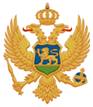 Obrazac 1
Član 38 Zakona o javnim nabavkama Redni brojPredmet javne nabavkeNaziv odnosno OpisProcijenjena vrijednost nabavkeVrsta postupka javne nabavkeOkvirno vrijeme pokretanja postupkaKonto odnosno budžetska pozicijaIznos na kontu odnosno budžetskoj pozicijiIzvor finansiranja1Robe Kancelarijska oprema 
30190000-7 Razna kancelarijska oprema i roba 14.750,00Nabavke male vrijednosti I-IV Kvartal1110325.160,00Redovno poslovanje2RobeHardver 
30200000-1 Kompjuterska oprema i pribor30.000,00Otvoreni postupak javne nabavkeI-IV Kvartal1110325.160,00Redovno poslovanje3Robe Kompjuterska oprema 
30200000-1 Kompjuterska oprema i pribor 30.220,00Otvoreni postupak javne nabavkeI-IV Kvartal1110325.160,00Redovno poslovanje4Robe Kancelarijski  potrošni materijal 
30192700-8 Kancelarijski materijal 10.360,00Nabavke male vrijednosti I-IV Kvartal1110325.160,00Redovno poslovanje5Robe Kompjuterski potrošni materijal 
30237200-1 Propratna oprema za kompjutere 11.430,00Nabavke male vrijednosti I-IV Kvartal1110325.160,00Redovno poslovanje6Robe Obrasci 
22820000-4 Obrasci 14.650,00Nabavke male vrijednostiI-IV Kvartal1110325.160,00Redovno poslovanje7Robe Pravilnici
22820000-4 Obrasci 400,00Nabavke male vrijednostiI-IV Kvartal1110325.160,00Redovno poslovanje8Robe Sredstva za higijenu 
33760000-5 Toalet papir, papirne maarmice, ubrusi i salvete 
39831200-8 Deterdženti 
39224000-8 Metle i cetke i drugi proizvodi razlicitih vrsta 5.850,00Nabavke male vrijednosti I-II Kvartal1110325.160,00Redovno poslovanje9Robe Osnovni potrošni materijal 
44800000-8 Boje, lakovi i kitovi 
44531510-9 Zavrtnji i šarafi 
33141113-4 Zavoji 
34946120-7 Materijali za željeznicu 7.800,00Nabavke male vrijednosti I-IV Kvartal1110325.160,00Redovno poslovanje10Robe Pločice za patos kola i T zavrtnji 
34946120-7 Materijali za željeznicu 12.000,00Nabavke male vrijednostiII-IV Kvartal1110325.160,00Redovno poslovanje11Robe Plombe 
34946120-7 Materijali za željeznicu 2.000,00Nabavke male vrijednosti I-IV Kvartal1110325.160,00Redovno poslovanje12Robe Drva za ogrev 
03413000-8 Ogrjevno drvo 1.200,00Nabavke male vrijednosti III-IV Kvartal1110325.160,00Redovno poslovanje13Robe Čelični limovi 
34946120-7 Materijali za željeznicu136.000,00Otvoreni postupak javne nabavkeI-IV Kvartal1110325.160,00Redovno poslovanje14Robe Jelova/borova daska 
03414000-5 Grubo obradeno drvo 40.000,00Otvoreni postupak javne nabavke I-II Kvartal1110325.160,00Redovno poslovanje15Robe Piće i napitci 
15831000-2 Šecer 
15981200-0 Gazirana mineralna voda 
15911000-7 Alkoholna pica 
15980000-1 Bezalkoholna pica 5.000,00Nabavke male vrijednosti I-II Kvartal1110325.160,00Redovno poslovanje16Robe Mobilni telefoni i drugi aparati 
32250000-0 Mobilni telefoni 2.000,00Nabavke male vrijednosti I-IV Kvartal1110325.160,00Redovno poslovanje17Robe Novine publikacije časopisi 
22200000-2 Novine, dnevnici, periodicne publikacije i casopisi 1.500,00Nabavke male vrijednosti III-IV Kvartal1110325.160,00Redovno poslovanje18Robe Gorivo za putničke automobile 
09132100-4 Bezolovni benzin 
09134200-9 Dizel gorivo 15.000,00Otvoreni postupak javne nabavke I-II Kvartal1013335.000,00Redovno poslovanje19Robe Euro dizel 
09134200-9 Dizel gorivo 300.000,00Otvoreni postupak javne nabavke II-IV Kvartal1013335.000,00Redovno poslovanje20Robe Ulja i maziva 
09211000-1 Ulja i sredstva za podmazivanje 
09211100-2 Motorna ulja 20.000,00Otvoreni postupak javne nabavke I-IV Kvartal1013335.000,00Redovno poslovanje21Robe Službena i zaštitna odjeća i obuća 
18830000-6 Zaštitna obuca 
18222000-1 Poslovna odjeca 
18100000-0 Radna odjeca, posebna radna odijela i pribor 60.000,00Otvoreni postupak javne nabavke I-II Kvartal103074.400,00Redovno poslovanje22Robe Brzinomjerne trake 
38410000-2 Mjerni instrumenti 5.000,00Nabavke male vrijednosti I-IV Kvartal103074.400,00Redovno poslovanje23Robe Alat i pribor 
44523300-5 Pribor 
44510000-8 Alatke 6.400,00Nabavke male vrijednosti I-IV Kvartal103074.400,00Redovno poslovanje24Robe Kontrolno mjerni instrumenti 
38410000-2 Mjerni instrumenti 3.000,00Nabavke male vrijednosti I-IV Kvartal103074.400,00Redovno poslovanje25Robe Dijelovi za arnopretvarač faza lokomotive  461
34631000-9 Dijelovi lokomotiva ili šinskih vozila 2.000,00Nabavke male vrijednostiI-IV Kvartal1020690.000,00Redovno poslovanje26Robe Kablovi za lokomotive 
34631000-9 Dijelovi lokomotiva ili šinskih vozila 5.000,00Nabavke male vrijednosti I-IV Kvartal1020690.000,00Redovno poslovanje27Robe Elektro dijelovi za lokomotivu 461 
34631000-9 Dijelovi lokomotiva ili šinskih vozila 25.000,00Otvoreni postupak javne nabavke I-IV Kvartal1020690.000,00Redovno poslovanje28Robe Dijelovi za kompresor SFN-125  za lokomotivu 461 
34631000-9 Dijelovi lokomotiva ili šinskih vozila 5.000,00Nabavke male vrijednostiI-IV Kvartal1020690.000,00Redovno poslovanje29Robe Filteri za lokomotivu 644 i 661 
34631000-9 Dijelovi lokomotiva ili šinskih vozila 4.000,00Nabavke male vrijednosti I-IV Kvartal1020690.000,00Redovno poslovanje30Robe Elektro dijelovi za lokomotivu 661 i 644
34631000-9 Dijelovi lokomotiva ili šinskih vozila 15.000,00Otvoreni postupak javne nabavke I-IV Kvartal1020690.000,00Redovno poslovanje31Robe Mehaničko bravarski dijelovi za lokomotivu 661 i  644 
34631000-9 Dijelovi lokomotiva ili šinskih vozila 15.000,00Otvoreni postupak javne nabavke I-IV Kvartal1020690.000,00Redovno poslovanje32Robe Pneumatski dijelovi za lokomotivu 661 i 644
34631000-9 Dijelovi lokomotiva ili šinskih vozila 10.000,00Otvoreni postupak javne nabavke I-IV Kvartal1020690.000,00Redovno poslovanje33Robe Kočione papuče za lokomotive  461
34631000-9 Dijelovi lokomotiva ili šinskih vozila 9.000,00Otvoreni postupak javne nabavke I-IV Kvartal1020690.000,00Redovno poslovanje34Robe MBT za teretne vagone 
34631000-9 Dijelovi lokomotiva ili šinskih vozila 120.000,00Otvoreni postupak javne nabavke I-IV Kvartal1020690.000,00Redovno poslovanje35Robe Vazdušna kočnica i dijelovi kočnica za teretne vagone 
34631000-9 Dijelovi lokomotiva ili šinskih vozila 80.000,00Otvoreni postupak javne nabavke I-IV Kvartal1020690.000,00Redovno poslovanje36Robe Kočione papuče za teretne vagone 
34631000-9 Dijelovi lokomotiva ili šinskih vozila 135.000,00Otvoreni postupak javne nabavke I-II Kvartal1020690.000,00Redovno poslovanje37Robe Rezervni dijelovi za teretne vagone 
34631000-9 Dijelovi lokomotiva ili šinskih vozila 95.000,00Otvoreni postupak javne nabavke I-IV Kvartal1020690.000,00Redovno poslovanje38Robe Osovinski sklopovi - vlačna i odbojna sprema za teretne vagone 
34631000-9 Dijelovi lokomotiva ili šinskih vozila 170.000,00Otvoreni postupak javne nabavke I-IV Kvartal1020690.000,00Redovno poslovanjeRedni brojPredmet javne nabavkeNaziv odnosno OpisProcijenjena vrijednost nabavkeVrsta postupka javne nabavkeOkvirno vrijeme pokretanja postupkaKonto odnosno budžetska pozicijaIznos na kontu odnosno budžetskoj pozicijiIzvor finansiranja39Radovi Adaptacija poslovnih prostorija ( eksterijer) 
45262600-7 Razni specijalni gradevinski radovi 30.000,00Otvoreni postupak javne nabavkeI-IV Kvartal022048.000,00Redovno poslovanje40Radovi Adaptacija poslovnih prostorija upravne zgrade
45262600-7 Razni specijalni gradevinski radovi10.000,00Nabavke male vrijednostiI-IV Kvartal022048.000,00Redovno poslovanje41Radovi Adaptacija poslovnih prostorijau stanici podgorica
45262600-7 Razni specijalni gradevinski radovi 4.000,00Nabavke male vrijednosti I-IV Kvartal022048.000,00Redovno poslovanje42Radovi Adaptacija poslovnih prostorija  u stanici Nikšić 
45262600-7 Razni specijalni gradevinski radovi 1.000,00Nabavke male vrijednosti I-IV Kvartal022048.000,00Redovno poslovanje43Radovi Adaptacija poslovnih prostorija u stanici  Bijelo Polje
45262600-7 Razni specijalni gradevinski radovi 2.000,00Nabavke male vrijednosti I-IV Kvartal022048.000,00Redovno poslovanje44Radovi Adaptacija poslovnih prostorija u stanici  Bar
45262600-7 Razni specijalni gradevinski radovi 1.000,00Nabavke male vrijednosti I-IV Kvartal022048.000,00Redovno poslovanjeRedni brojPredmet javne nabavkeNaziv odnosno OpisProcijenjena vrijednost nabavkeVrsta postupka javne nabavkeOkvirno vrijeme pokretanja postupkaKonto odnosno budžetska pozicijaIznos na kontu odnosno budžetskoj pozicijiIzvor finansiranja45Usluge Osiguranje željezničkih voznih sredstava 
66515200-5 Usluge osiguranja imovine 120.000,00Otvoreni postupak javne nabavke I-IV Kvartal5520120.000,00Redovno poslovanje46Usluge Usluge mobilne telefonije 
64212000-5 Usluge mobilne telefonije 9.000,00Nabavke male vrijednostiIII-IV Kvartal531222.500,00Redovno poslovanje47Usluge Usluge fiksne telefonije i interneta 
64210000-1 Telefonske usluge i usluge prenosa podataka 7.500,00Nabavke male vrijednosti I-IV Kvartal531222.500,00Redovno poslovanje48Usluge Usluge brze pošte 
64110000-0 Poštanske usluge 3.000,00Nabavke male vrijednosti I-IV Kvartal531222.500,00Redovno poslovanje49Usluge Poštanske usluge 
64110000-0 Poštanske usluge 3.000,00Nabavke male vrijednosti I-IV Kvartal531222.500,00Redovno poslovanje50Usluge Revizija 
79200000-6 Racunovodstvene, revizijske i finansijske usluge 3.000,00Nabavke male vrijednosti I-II Kvartal550432.500,00Redovno poslovanje51UslugeProcjena imovine79200000-6 Racunovodstvene, revizijske i finansijske usluge5.000,00Nabavke male vrijednosti I-IV Kvartal550432.500,00Redovno poslovanje52Usluge Intelektualne usluge 
80000000-4 Usluge obrazovanja i obuke 15.000,00Otvoreni postupak javne nabavke I-IV Kvartal550432.500,00Redovno poslovanje53Usluge Kotizacija za seminare 
80000000-4 Usluge obrazovanja i obuke 4.000,00Nabavke male vrijednosti I-IV Kvartal550432.500,00Redovno poslovanje54Usluge Usluge oglašavanja 
79340000-9 Usluge oglašavanja i marketinga 3.000,00Nabavke male vrijednosti I-IV Kvartal550432.500,00Redovno poslovanje55Usluge Osposobljavanje zaposlenih za bezbjednost na radu 
80000000-4 Usluge obrazovanja i obuke 2.500,00Nabavke male vrijednosti I-IV Kvartal550432.500,00Redovno poslovanje56Usluge Marketing i reklama 
79340000-9 Usluge oglašavanja i marketinga 3.000,00Nabavke male vrijednosti I-IV Kvartal55998.000,00Redovno poslovanje57Usluge Berzanske i druge usluge 
66130000-0 (3) Brokerske usluge i koje se odnose na povezane hartije od vrijednosti i berzansku robu 5.000,00Nabavke male vrijednosti I-IV Kvartal55998.000,00Redovno poslovanje58Usluge Špedicija - prevoz robe 
60100000-9 Usluge kopnenog prevoza 10.000,00Nabavke male vrijednosti I-IV Kvartal531030.000,00Redovno poslovanje59Usluge Avio prevoz 
60400000-2 Usluge vazdušnog prevoza 5.000,00Nabavke male vrijednosti I-IV Kvartal531030.000,00Redovno poslovanje60Usluge Prevoz željeznicom 
60210000-3 (1) Usluge javnog prevoza željeznicom 10.000,00Nabavke male vrijednosti I-IV Kvartal531030.000,00Redovno poslovanje61Usluge Transport robe  - sektor vuče
60100000-9 Usluge kopnenog prevoza 5.000,00Nabavke male vrijednosti I-IV Kvartal531030.000,00Redovno poslovanje62Usluge Osiguranje zaposlenih 
66511000-5 Usluge životnog osiguranja 2.500,00Nabavke male vrijednosti I-II Kvartal55242.500,00Redovno poslovanje63Usluge Špedicija - logistika 
63523000-1 Usluge luckih i špediterskih agencija 15.000,00Otvoreni postupak javne nabavke I-IV Kvartal555615.000,00Redovno poslovanje64Usluge Servis i opravka putničkih automobila 
50110000-9 Usluge popravaka i održavanja motornih vozila i pripadajuce opreme 10.000,00Nabavke male vrijednosti I-II Kvartal5329109.000,00Redovno poslovanje65Usluge Odrzavanje putničkih automobila 
50112300-6 Usluge pranja automobila i slicne usluge 2.000,00Nabavke male vrijednosti I-II Kvartal5329109.000,00Redovno poslovanje66Usluge Softver 
48000000-8 Softverski paketi i informacioni sistemi 75.000,00Otvoreni postupak javne nabavke I-IV Kvartal5329109.000,00Redovno poslovanje67Usluge Licence 
72260000-5 Usluge vezane za softver15.000,00Otvoreni postupak javne nabavke I-IV Kvartal5329109.000,00Redovno poslovanje68Usluge Zanatske usluge 
50000000-5 Usluge popravke i održavanja 5.000,00Nabavke male vrijednosti I-IV Kvartal5329109.000,00Redovno poslovanje69Usluge Servis klima i drugih aparata 
50530000-9 Usluge popravki i održavanja uredaja 2.000,00Nabavke male vrijednosti I-IV Kvartal5329109.000,00Redovno poslovanje70Usluge Registracija putničkih automobila 
71631200-2 Usluge tehnickog pregleda automobila 4.000,00Nabavke male vrijednosti I-IV Kvartal53094.000,00Redovno poslovanje71Usluge Opravka i baždarenje vaga 
50530000-9 Usluge popravki i održavanja uredaja 10.000,00Otvoreni postupak javne nabavke I-IV Kvartal535010.000,00Redovno poslovanje72Usluge Reprezentacija 
55310000-6 Restoranske usluge s poslugom konobara 8.000,00Nabavke male vrijednosti I-IV Kvartal551013.000,00Redovno poslovanje73Usluge Boravak servisera za lokomotive 
55310000-6 Restoranske usluge s poslugom konobara 5.000,00Nabavke male vrijednosti I-IV Kvartal551013.000,00Redovno poslovanje74Usluge Ljekarski pregledi 
85120000-6 Medicinska praksa i srodne usluge 7.500,00Otvoreni postupak javne nabavke I-IV Kvartal55007.500,00Redovno poslovanje75Usluge Opravka pneumatskih dijelova lokomotiva 
50224000-1 Usluge remonta šinskih vozila 20.000,00Otvoreni postupak javne nabavke I-IV Kvartal5320792.000,00Redovno poslovanje76Usluge Opravka vučnih elektromotora i pomoćnih pogona za lokomotive 
50224000-1 Usluge remonta šinskih vozila 100.000,00Otvoreni postupak javne nabavke I-IV Kvartal5320792.000,00Redovno poslovanje77Usluge Opravka elektro opreme lokomotiva 
50224000-1 Usluge remonta šinskih vozila 4.000,00Otvoreni postupak javne nabavke I-IV Kvartal5320792.000,00Redovno poslovanje78Usluge Opravka sjedišta mašinovođa 
50224000-1 Usluge remonta šinskih vozila 2.000,00Nabavke male vrijednosti I-IV Kvartal5320792.000,00Redovno poslovanje79Usluge Servis i opravka klima uređaja na lokomotivi 
50224000-1 Usluge remonta šinskih vozila 2.000,00Nabavke male vrijednosti I-IV Kvartal5320792.000,00Redovno poslovanje80Usluge Servis i opravka vatrogasnih aparata 
50530000-9 Usluge popravki i održavanja uredaja2.000,00Nabavke male vrijednosti I-IV Kvartal5320792.000,00Redovno poslovanje81Usluge Opravka birača napona lokomotive 461 
50224000-1 Usluge remonta šinskih vozila 5.000,00Nabavke male vrijednosti I-IV Kvartal5320792.000,00Redovno poslovanje82Usluge Opravka regulatora snage dizel motora 
50224000-1 Usluge remonta šinskih vozila 5.000,00Nabavke male vrijednosti I-IV Kvartal5320792.000,00Redovno poslovanje83Usluge Opravka glavnog prekidača DBTF30 i 250 za 461 
50224000-1 Usluge remonta šinskih vozila 5.000,00Nabavke male vrijednosti I-IV Kvartal5320792.000,00Redovno poslovanje84Usluge Opravka SAB regulatora 
50224000-1 Usluge remonta šinskih vozila 5.000,00Nabavke male vrijednosti I-IV Kvartal5320792.000,00Redovno poslovanje85Usluge Opravka mehaničkog prenosa snage birača reduktora 50224000-1 Usluge remonta šinskih vozila
4.000,00Nabavke male vrijednosti I-IV Kvartal5320792.000,00Redovno poslovanje86Usluge Opravka birača napona lokomotive 461 uljni dio
50224000-1 Usluge remonta šinskih vozila 5.000,00Nabavke male vrijednosti I-IV Kvartal5320792.000,00Redovno poslovanje87Usluge Opravka otpornika EDK-G4294 UEPC 
50224000-1 Usluge remonta šinskih vozila 5.000,00Nabavke male vrijednosti I-IV Kvartal5320792.000,00Redovno poslovanje88Usluge Opravka budnika i autostop uređaja 
50224000-1 Usluge remonta šinskih vozila 5.000,00Nabavke male vrijednosti I-IV Kvartal5320792.000,00Redovno poslovanje89Usluge Opravka osovinskih slogova lokomotive 661 
50224000-1 Usluge remonta šinskih vozila 5.000,00Nabavke male vrijednosti I-IV Kvartal5320792.000,00Redovno poslovanje90Usluge Opravka osovinskih slogova lokomotive 461 
50224000-1 Usluge remonta šinskih vozila 5.000,00Nabavke male vrijednosti I-IV Kvartal5320792.000,00Redovno poslovanje91Usluge Opravka kratkospojnika MERLIN - GERIN 
50224000-1 Usluge remonta šinskih vozila 5.000,00Nabavke male vrijednosti I-IV Kvartal5320792.000,00Redovno poslovanje92Usluge Zamjena bandaža na lokomotivi 644 
50224000-1 Usluge remonta šinskih vozila 15.000,00Otvoreni postupak javne nabavke I-IV Kvartal5320792.000,00Redovno poslovanje93Usluge Opravka sklopova pogonskog zupčanika 
50224000-1 Usluge remonta šinskih vozila 5.000,00Nabavke male vrijednosti I-IV Kvartal5320792.000,00Redovno poslovanje94Usluge Opravka ampermetra i voltmetra 
50224000-1 Usluge remonta šinskih vozila 2.000,00Nabavke male vrijednosti I-IV Kvartal5320792.000,00Redovno poslovanje95Usluge Opravka brzinomjernih uređaja 
50224000-1 Usluge remonta šinskih vozila 1.000,00Nabavke male vrijednosti I-IV Kvartal5320792.000,00Redovno poslovanje96Usluge Zamjena MBT 
50224000-1 Usluge remonta šinskih vozila 5.000,00Nabavke male vrijednosti I-IV Kvartal5320792.000,00Redovno poslovanje97Usluge Vanplanske opravke lokomotiva (vanredni događaji) 
50224000-1 Usluge remonta šinskih vozila 15.000,00Otvoreni postupak javne nabavke I-IV Kvartal5320792.000,00Redovno poslovanje98Usluge Navlačenje MBT i zamjena rukavca leonir sistema teretnih vagona 
50224000-1 Usluge remonta šinskih vozila 25.000,00Otvoreni postupak javne nabavke I-IV Kvartal5320792.000,00Redovno poslovanje99Usluge Izrada dijelova za vagone 
50224000-1 Usluge remonta šinskih vozila 15.000,00Otvoreni postupak javne nabavke I-IV Kvartal5320792.000,00Redovno poslovanje100Usluge Reatestacija rasporednika ,DP i KA ventila 
50224000-1 Usluge remonta šinskih vozila 45.000,00Otvoreni postupak javne nabavke I-IV Kvartal5320792.000,00Redovno poslovanje101Usluge Investiciona opravka vagona serije Eas (595/596) 
50224000-1 Usluge remonta šinskih vozila 408.000,00Otvoreni postupak javne nabavke I-IV Kvartal5320792.000,00Redovno poslovanje102Usluge Investiciona opravka vagona serije Rs/Regs (391/392) 
50224000-1 Usluge remonta šinskih vozila 72.000,00Otvoreni postupak javne nabavke I-IV Kvartal5320792.000,00Redovno poslovanje